Ростовская область Тацинский район х.Новороссошанский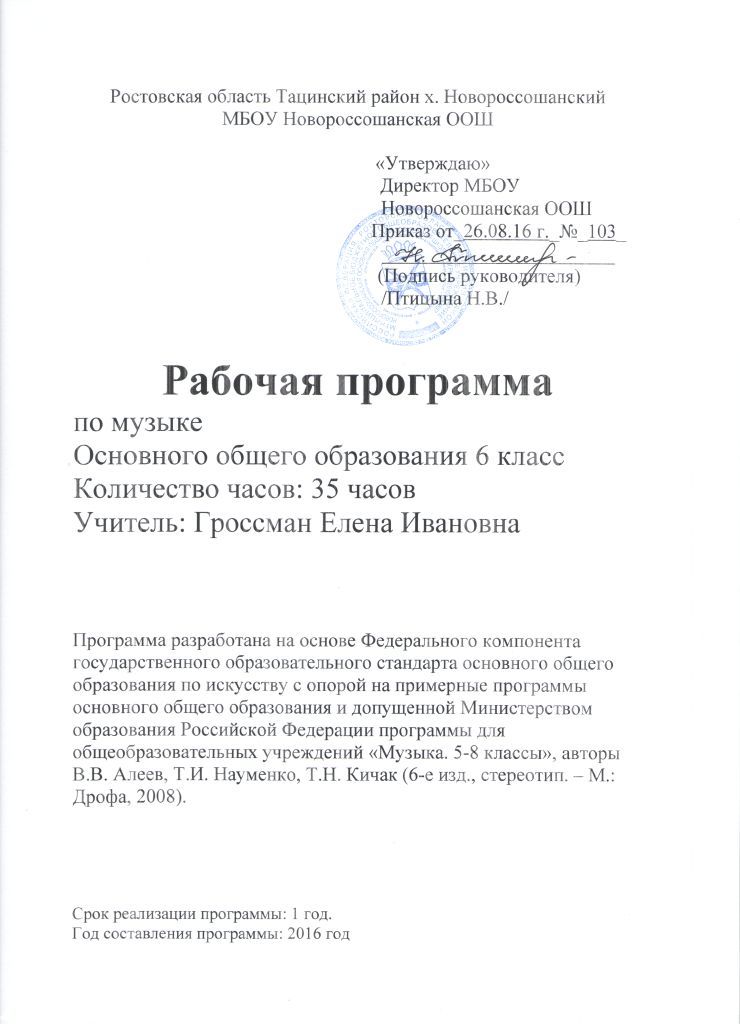 МБОУ Новороссошанская ООШ                                                           «УТВЕРЖДАЮ»                                      Директор МБОУ                                                      Новороссошанская ООШ                                                          Приказ от_26.08.16 г._№_103_                                                          ________________________                                                  (Подпись руководителя)                                    /Птицына Н.В./                                   Рабочая программапо музыкеОсновного общего образования 6 классКоличество часов: 35 часовУчитель: Гроссман Елена ИвановнаПрограмма разработана на основе Федерального компонента государственного образовательного стандарта основного общего образования по искусству с опорой на примерные программы основного общего образования и допущенной Министерством образования Российской Федерации программы для общеобразовательных учреждений «Музыка. 5-8 классы», авторы В.В. Алеев, Т.И. Науменко, Т.Н. Кичак (6-е изд., стереотип. – М.: Дрофа, 2008). Срок реализации программы: 1 год.Год составления программы: 2015 годПояснительная записка Настоящая рабочая программа разработана  в соответствии с основными положениями Государственного образовательного стандарта основного общего образования (.), требованиям к результатам освоения основной образовательной программы основного общего образования, требованиями основной образовательной программы основного общего образования МБОУ Новороссошанской ООШ, на основе Федерального компонента государственного образовательного стандарта основного общего образования по искусству с опорой на примерные программы основного общего образования и допущенной Министерством образования Российской Федерации программы для общеобразовательных учреждений «Музыка. 5-8 классы», авторы В.В. Алеев, Т.И. Науменко, Т.Н. Кичак (6-е изд., стереотип. – М.: Дрофа, 2008). с п. 2 ст. 28 Федеральный Закон от 29 декабря 2012 года № 273-ФЗ «Об образовании в Российской Федерации»п. 6 ст. 28 Закона об образованиип.7 ст. 28 Закона об образованиип. 9 ст. 2 Закона об образованииФедеральный компонент государственного образовательного стандарта, утверждённый Приказом Минобразования РФ от 05.03.2004 года № 1089.Федеральный базисный учебный план и примерные учебные планы для образовательных учреждений Российской Федерации, реализующих программы общего образования (приложение к приказу Минобразования РФ от 09.03.2004 года № 1312 ).Федеральный перечень учебников, рекомендованных (допущенных) к использованию в образовательном процессе в образовательных учреждениях, реализующих программы общего образования.приказ Минздравсоцразвития России от 26 августа . № 761н. «Об утверждении Единого квалификационного справочника должностей руководителей, специалистов и служащих».приказа Минобрнауки России от 30.08.2013 г. № 1015 «Об утверждении порядка организации и осуществления образовательной деятельности по основным общеобразовательным программам начального общего, основного общего и среднего общего образования».приказа министерства общего и профессионального образования Ростовской области от 09.06.2016 г. № 405 «Об утверждении примерного учебного плана для образовательных учреждений Ростовской области на 2016 – 2017 учебный год».Данную программу характеризует взаимосвязь с программой начальной школы, проявляющаяся в единстве и развитии методологических и методических подходов, в координации тематического и музыкального материала. Учитываются концептуальные положения программы, разработанной под научным руководством Д.Б. Кабалевского, в частности тот ее важнейший объединяющий момент, который связан с введением темы года. 	При сохранении подхода к музыке, как части общей духовной культуры школьника, программа нацелена на углубление идеи многообразных взаимодействий музыки с жизнью, природой, психологией музыкального восприятия, а также  с другими видами и предметами художественной и познавательной деятельности – литературой, изобразительным искусством, историей, мировой художественной культурой, русским языком, природоведением.   Музыкальное образование  в основной школе способствует формированию у учащихся эстетического чувства, сознания, потребностей, вкуса, ощущения и осознания красоты и гармонии в музыкальном искусстве и жизни. Изучение предмета «Музыка» направлено на расширение опыта эмоционально-ценностного отношения к произведениям искусства, опыта музыкально-творческой деятельности, на углубление знаний, умений и навыков, приобретённых в начальной школе в процессе занятий музыкой. В связи с этим особое значение имеет развитие индивидуально-личностного отношения учащихся к музыке, музыкального мышления, формирование представления о музыке как виде искусства, раскрытие целостной музыкальной картины мира, воспитание потребности в музыкальном самообразовании. Цель программы заключается в духовно-нравственном воспитании школьников через приобщение к музыкальной культуре как важнейшему компоненту гармонического формирования личности.Задачи музыкального образования направлены на реализацию цели программы и состоят в следующем:- научить школьников воспринимать музыку как неотъемлемую часть жизни каждого человека;- содействовать развитию внимательного и доброго отношения к людям и окружающему миру;- воспитывать эмоциональную отзывчивость к музыкальным явлениям, потребность в музыкальных переживаниях; - способствовать формированию слушательской культуры школьников на основе приобщения к вершинным достижениям музыкального искусства;- научить находить взаимодействия между музыкой и другими видами художественной деятельности на основе вновь приобретённых знаний;- сформировать систему знаний, нацеленных на осмысленное восприятие музыкальных произведений;- развивать интерес к музыке через творческое самовыражение, проявляющееся в размышлениях о музыке, собственном творчестве;- воспитывать культуру мышления и речи.Основной методологической характеристикой программы является комплексность, вбирающая в себя ряд общенаучных и педагогических методов и подходов. Среди них следующие методы:- метод художественного, нравственно-эстетического познания музыки;- метод эмоциональной драматургии;- метод интонационно-стилевого постижения музыки;- метод художественного контекста;- метод создания «композиций»;- метод междисциплинарных взаимодействий;- метод проблемного обучения;- метод сравнения (впервые).Эти методы реализуются в учебной деятельности с применением системного подхода, который выполняет роль главного «координатора» в целостном методологическом пространстве. Ведущей подсистемой в 6 классе является тема «В чём сила музыки?», которая раскрывается в двух крупных разделах – «Мир образов вокальной и инструментальной музыки» и «Мир образов камерной и симфонической музыки».  Поурочный тематизм, плавно переходящий от урока к уроку, позволяет показать глубокую внутреннюю творческую и жизненную связь между всеми искусствами; помогает осознать, что искусства возникают не на пустом месте – они рождены самой жизнью. В отличие от предыдущего класса, представляющего попытку построения стройной картины содружества искусств, содержание программы для 6 класса обращено главным образом к музыке, ее специфике, воплощенной в средствах музыкальной выразительности. При реализации содержания программы основными видами практической деятельности на уроке являются: - слушание музыки, которое предваряется вступительным словом учителя, обозначающим главную проблему урока и ее основные аспекты;- выполнение проблемно-творческих заданий в рабочих тетрадях, дневниках музыкальных впечатлений, рефератах, сообщениях, заданиях и тестах;- хоровое и сольное пение. Музыкальный материал программы составляют: произведения академических жанров – инструментальные пьесы, романсы, хоровая музыка, фрагменты из опер, балетов, симфоний, концертов, а также многочисленный песенный репертуар, состоящий из народных песен, песен Донского края, вокальных обработок классических вокальных и инструментальных произведений, произведений хоровой музыки, популярных детских песен. Богатство идейно-художественного содержания и сложность музыкальной формы музыки, звучащей на уроках в 6 классе, должны непрерывно возрастать. Художественный и жизненный кругозор шестиклассников должны расширяться. Место предмета в учебном плане.Настоящая программа  «Музыка 6 класс» составлена в полном соответствии с Базисным учебным планом образовательных учреждений общего образования. Она предусматривает следующее количество часов, отведенное на изучение предмета: «Музыка» в 6 классе   35 часов в год (1 час в неделю). Урок музыки поддерживается разными формами внеурочной музыкальной деятельности школьников: вне школы – посещением концертов, кружков: вокального и сценического мастерства при сельском Доме культуры. Их работа создаёт благоприятную среду для творческого самовыражения ребенка, расширяет границы его познавательной активности, общения со сверстниками, учителями, родителями. А также участием в районных фестивалях, конкурсах.В соответствии с региональным компонентом в дни Великого поста отведено 3 часа для изучения темы «Пасха в музыке», которая раскрывается в контексте главной темы учебного года. Поскольку праздник Пасхи является переходящим, даты этих двух также являются переходящими и назначаются с таким расчетом, чтобы первый урок, посвященный великопостной музыке, приходился на Страстную седмицу (неделю) перед Пасхой, а второй урок, посвященный пасхальной музыке, приходился на Светлую седмицу – первую неделю после праздника Пасхи. Так же в программу введено изучение казачьих песен, фольклора, традиций культуры.Общая характеристика предмета.     Изучение предмета «Музыка» на ступени основного общего образования направлено на развитие эмоционально-целостного отношения к миру, явлениям жизни и искусства. Воспитание и развитие художественного вкуса учащихся, их интеллектуальной и эмоциональной сферы, освоение знаний о классическом и современном искусстве, формирование устойчивого интереса к искусству, художественным традициям своего народа и достижениям мировой культуры.    Настоящая программа опирается на позитивные традиции в области музыкально-эстетического развития школьников, сложившиеся в отечественной педагогике. Учитываются концептуальные положения программы, разработанной под научным руководством Д.Б.Кабалевского.       Кроме того, задействуются некоторые идеи и выводы, содержащиеся в учебно-методических материалах и научных трудах виднейших отечественных педагогов-музыкантов-Ю.Б.Алиева, О.А.Апраксиной, Б.В.Астафьева, Н.Л.Гродзенской, В.В. Медушевского, Е.В.Незайкинского, Г.П.Стуловой, Г.М.Цыпина, В.Н.Шацкой, Б.Л.Яворского.Межпредметные и внутрипредметные связиРеализация программы эстетического  образования на ступени основного общего образования предполагает широкое использование межпредметных связей.В 6 классе  они просматриваются через  взаимодействия музыки с:- литературой ( стихи Ш.Бодлер «Плаванье», Н.Заболоцкий «Болеро», А.С.Пушкин «Каменный гость», «Моцарт и Сальери», сказка Э.Т.Гофмана «Щелкунчик», П.Мориме «Кармен», А.Блок «Кармен», и другие произведения),- изобразительным искусством (картины С.Ботичелли «Весна», Т.Квятковский «Полонез», В.Дж.Грант «Умирающий Моцарт», В.Павлова «Чайковский на прогулке», Рафаэль «Сикстинская мадонна», Андрей Рублев «Троица»);- историей (легенды и мифы Древней Греции, учение о мироустройстве Пифагора, исторические справки о жизни Польши, Австрии, Германии, Франции.);- русским языком (воспитание культуры речи через чтение и воспроизведение текста; формирование культуры анализа текста на примере приёма «описание»);- природоведением (времена года, различные состояния и явления природы).Содержание программыРаздел I: Тысяча миров музыки  (6 часов)Музыка – наш вечный спутник. Искусство и фантазия. Искусство- память человечества. Волшебная сила музыки. Музыка объединяет людей. Музыка – огромная сила, способная  преображать окружающую жизнь. Созидательная сила музыки. Разнообразие музыкальных жанров и направлений. Постановка главного вопроса учебного года – в чем сила музыки? Проблема средств музыкальной выразительности и изобразительности.Слушание музыки: полька «Трик-трак» Ф. Шопена, прелюдия соль минор Рахманинова, Ш. Азнавур «Вечная любовь» (на фр. языке), Ж. Брель «Вальс», П. Чайковский «Сентиментальный вальс», фрагмент симфонии № 6, Ф. Шопен «Блестящий вальс», И. Штраус,  вальсы,   М. Мусоргский «Старый замок»,  Глюк, фрагменты оперы «Орфей и Эвридика», фрагменты оперы С. Прокофьева «Повесть о настоящем человеке» и кантаты «Александр Невский», фрагменты симфонии № 9 и № 5  Л. Бетховена, песни И. Дунаевского и В. Баснера.  Разучивание: песня Г. Струве «Школьный корабль», песни А. Островского  «Мальчишки и девчонки», Г. Струве «Спасибо вам, учителя». Раздел II. Как создаётся музыкальное произведение (26 часов)Единство музыкального произведения. Ритм – основа музыки. О чем рассказывает музыкальный ритм? Диалог метра и ритма. От адажио к престо. Мелодия – «душа музыки». «Мелодией одной звучат печаль и радость». Два начала музыкальной гармонии. Эмоциональный мир и красочность музыкальной гармонии. Мир образов полифонической музыки. Философия фуги. Фактура – способ изложения музыкального материала. Пространство музыкальной фактуры. Тембры – музыкальные краски. Соло и тутти. Музыкальная динамика. Громкость и тишина в музыке. Тонкая палитра оттенков. Какой мир музыки мы открыли для себя? Чудесная тайна музыки, созданной по законам красоты. В чем сила музыки?Слушание музыки: М. Равель «Болеро», Э. Хачатурян «Танец с саблями»,  Д. Шостакович  фрагменты симфонии №7 «Ленинградской», Л. Бетховен, увертюра «Эгмонт», Ф. Шуберт «Серенада», В.А. Моцарт «Реквием, Лакримоза», Сен-Санс «Лебедь»,  И.С. Бах органные фуги, «Весенние воды» С.В. Рахманинов, песни о войне: «Священная война», «Дороги», «День Победы». Г.Свиридов «Время, вперёд», Н.А. Римский-Корсаков, фрагменты оперы «Снегурочка»,  Разучивание: Е. Крылатов «Прекрасное далёко», «Звуки музыки», «Баллада о солдате» и другие.Раздел III. Пасха в музыке (3 часа)(в контексте главной темы года «В чем сила музыки?»)Особенности Страстных и Пасхальных песнопений с точки зрения изученных средств музыкальной выразительности и изобразительности – ритма, мелодии, гармонии, фактуры, тембра, динамики.Слушание: «Да исправится молитва моя», «Се Жених грядет в полунощи», «Днесь Иуда оставляет учителя», «Плотию уснув, яко мертв», Пасхальный канон (ирмос, тропарь, кондак, ипакои).  Требования к уровню подготовки учащихся по итогам 6 класса заключаются: 
- в умении определять в прослушанном музыкальном произведении его главные выразительные средства; - в умении отразить свое понимание художественного воздействия музыкальных средств в размышлениях о музыке; - в умении находить взаимодействия между музыкой и другими видами искусства, а также между музыкой и жизнью на основе знаний, приобретенных из учебника для 6 класса; - в проявлении навыков вокально-хоровой деятельности (исполнение одно-двухголосных произведений с аккомпанементом, умение исполнять более сложные ритмические рисунки — синкопы, ломбардский ритм, остинатный ритм). Критерии и нормы оценивания знаний учащихся по предмету «Музыка»По предмету «Музыка» учебные достижения учащихся проводятся по итогам учебных четвертей и учебного года, что отражает качественный уровень освоения рабочей учебной программы.В качестве форм контроля могут использоваться творческие задания, анализ музыкальных произведений, музыкальные викторины, тесты, кроссворды, терминологические диктанты, защита проектов, рефератов, презентаций.При оценивании успеваемости ориентирами для учителя являются конкретные требования к учащимся, представленные в программе каждого класса и примерные нормы оценки знаний и умений.Учебная программа предполагает освоение учащимися различных видов музыкальной деятельности: хорового пения, слушания музыкальных произведений, импровизации, коллективного музицирования.Слушание музыкиНа уроках проверяется и оценивается умение учащихся слушать музыкальные произведения, давать словесную характеристику их содержанию и средствам музыкальной выразительности, умение сравнивать, обобщать; знание музыкальной литературы.Учитывается:степень раскрытия эмоционального содержания музыкального произведения через средства музыкальной выразительности;самостоятельность в разборе музыкального произведения;умение учащегося сравнивать произведения и делать самостоятельные обобщения на основе полученных знаний.Критерии оценки:Отметка «5»Дан правильный и полный ответ, включающий характеристику содержания музыкального произведения, средств музыкальной выразительности, ответ самостоятельный;Отметка «4»Ответ правильный, но неполный: дана характеристика содержания музыкального произведения, средств музыкальной выразительности с наводящими (1-2) вопросами учителя;Отметка «3»Ответ правильный, но неполный, средства музыкальной выразительности раскрыты недостаточно, допустимы несколько наводящих вопросов учителя;Отметка «2»Ответ обнаруживает незнание и непонимание учебного материала.Хоровое пение.Для оценивания качества выполнения учениками певческих заданий необходимо предварительно провести индивидуальное прослушивание каждого ребёнка, чтобы иметь данные о диапазоне его певческого голоса.Учёт полученных данных, с одной стороны, позволит дать более объективную оценку качества выполнения учеником певческого задания, с другой стороны - учесть при выборе задания индивидуальные особенности его музыкального развития и, таким образом, создать наиболее благоприятные условия опроса. Так, например, предлагая ученику исполнить песню, нужно знать рабочий диапазон его голоса и, если он не соответствует диапазону песни, предложить ученику исполнить его в другой, более удобной для него тональности или исполнить только фрагмент песни: куплет, припев, фразу.Критерии оценки:Отметка «5»Знание мелодической линии и текста песни, чистое интонирование и ритмически точное исполнение, выразительное исполнение;Отметка «4»Знание мелодической линии и текста песни, в основном чистое интонирование, ритмически правильное, пение недостаточно выразительное;Отметка «3»Допускаются отдельные неточности в исполнении мелодии и текста песни, неуверенное и не вполне точное, иногда фальшивое исполнение, есть ритмические неточности, пение невыразительное;Отметка «2»Исполнение неуверенное, фальшивое.Музыкальная терминологияКритерии оценки:Отметка «5»Твердое знание терминов и понятий, умение применять это значение на практике.Отметка «4»Неточность в формулировках терминов и понятий, умение частично применять их на практике.Отметка «3»Слабое (фрагментарное) знание терминов и понятий, неумение использовать их на практике.Отметка «2»Незнание терминов и понятий, отсутствие навыков использования их на практике.Отметка «1»Отказ от ответа.Критерии оценивания устного ответа:Отметка «5»Учащиеся правильно излагают изученный материал;Анализирует произведения музыки, живописи, графики, архитектуры, дизайна, скульптуры;Выделяет особенности образного языка конструктивных видов искусства, единства функционального художественно-образных начал и их социальную роль;Знает основные этапы развития и истории музыки, архитектуры, дизайна, живописи и т.д., тенденции современного конструктивного искусства.Отметка «4»Учащиеся полностью овладел программным материалом, но при изложении его допускает неточности второстепенного характера.Отметка «3»Учащийся слабо справляется с поставленным вопросом;Допускает неточности в изложении изученного материала.Отметка «2»Учащийся допускает грубые ошибки в ответеНе справляется с поставленной целью урока.Музыкальная викторинаКритерии оценки:Отметка «5»Все музыкальные номера отгаданы учащимся верно;Отметка «4»Два музыкальных произведения отгаданы не верно;Отметка «3»Четыре музыкальных номера не отгаданы;Отметка «2»Пять и более музыкальных номеров не отгаданы учащимся.Оценка тестовой работы.Отметка «5»При выполнении 100-90% объёма работыОтметка «4»При выполнении 89 - 76% объёма работыОтметка «3»При выполнении 75 - 50% объёма работыОтметка «2»При выполнении 49 - 0 % объёма работыОценка реферата.Отметка «5»Работа содержательна, логична, изложение материала аргументировано, сделаны общие выводы по теме.Показано умение анализировать различные источники, извлекать из них информацию.Показано умение систематизировать и обобщать информацию, давать ей критическую оценку.Работа демонстрирует индивидуальность стиля автора.Работа оформлена в соответствии с планом, требованиями к реферату, грамотно.Отметка «4»Работа содержательна, изложение материала аргументировано, сделаны общие выводы по выбранной теме, но изложение недостаточно систематизировано и последовательно.Показано умение анализировать различные источники информации, но работа содержит отдельные неточности.Показано умение систематизировать и обобщать информацию, давать
ей критическую оценку.Работа оформлена в соответствии с планом, но не соблюдены все
требования по оформлению реферата (неправильно сделаны ссылки, ошибки в списке библиографии).Отметка «3»Тема реферата раскрыта поверхностно.Изложение материала непоследовательно.Слабая аргументация выдвинутых тезисов.Не соблюдены требования к оформлению реферата (отсутствуют сноски, допущены ошибки, библиография представлена слабо).Отметка «2»Тема реферата не раскрыта.Работа оформлена с грубыми нарушениями требований к реферату.Оценка проектной работы.Отметка «5»Правильно поняты цель, задачи выполнения проекта.Соблюдена технология исполнения проекта.Проявлены творчество, инициатива.Предъявленный продукт деятельности отличается высоким качеством исполнения, соответствует заявленной теме.Отметка «4»1. Правильно поняты цель, задачи выполнения проекта.2. Соблюдена технология исполнения проекта, но допущены незначительные ошибки, неточности в оформлении.3. Проявлено творчество.4. Предъявленный продукт деятельности отличается высоким качеством исполнения, соответствует заявленной теме.Отметка «3»1. Правильно поняты цель, задачи выполнения проекта.2. Допущены нарушения в технологии исполнения проекта, его оформлении.3. Не проявлена самостоятельность в исполнении проекта.Отметка «2»1. Проект не выполнен или не завершен.Требования к ведению тетрадиВ тетрадь записываются:1. Темы уроков.2. Имена композиторов, даты их жизни, иногда краткая информация об их творчестве и созданных произведениях.3. Названия звучащих на уроках произведений и краткая информация об их создании.4. Названия и авторы разучиваемых песен.5. Сложно запоминающиеся тексты песен.6. Музыкальные впечатления.7. Сообщения, выполняемые учащимися по желанию (по темам отдельных уроков.)8. В конце тетради ведется словарь музыкальных терминов, который пополняется из год в год.Тетрадь должна вестись аккуратно, может быть оформлена иллюстрациями, рисунками, портретами композиторов (в связи с записываемыми темами).Тетрадь, таким образом, является рукотворным индивидуальным мини-учебником, куда ученик записывает нужную информацию, которую ему предстоит запомнить.Тетрадь проверяется учителем один раз в триместр.Оценка выставляется за:1. Ведение тетради (эстетическое оформление), наличие всех тем, аккуратность.2. Ведение словаря3. Выполненное домашнее задание.4. Самостоятельную письменную работу по карточкам: блиц-опрос (тесты), игра «Угадай мелодию».
Существует достаточно большой перечень форм работы, который может быть выполнен обучающимися и соответствующим образом оценен учителем.1.Работа по карточкам (знание музыкального словаря)2.Кроссворды.3.Рефераты и творческие работы по специально заданным темам или по выбору обучающегося.4.Блиц-ответы (письменно) по вопросам учителя на повторение и закрепление темы.Перечень тем учебного предмета.
Перечень учебно-методического обеспечения.Учебно-методический комплекс:(В классе 3 уч-ся)Науменко Т.И., Алеев В.В., Кичак Т.Н.  Искусство. Музыка. 5-9 классы. Рабочая программа для общеобразовательных учреждений. 1 экз.Музыка. 6 класс: Учебник для общеобразовательных учреждений / Т.И. Науменко, В.В. Алеев. – 5-е изд., перераб. – М.: Дрофа, 2011. 4 экз.ФонохрестоматияДополнительная литература для учителя:1. Абдуллин Э.Б. Теория музыкального образования. – М.: Издательский центр «Академия», 2004.2. Алеев В.В, Т.И. Науменко, Т.Н. Кичак. Музыка. 1-4 кл., 5-8.: программы для общеобразовательных учреждений. 5-е изд., стереотип. – М.: Дрофа, 2007.3. Алиев Ю.Б. Пение на уроках музыки. - М.: Издательство ВЛАДОС-ПРЕСС, 2005.4. Дмитриева Л.Г., Черноиваненко Н.М. Методика музыкального воспитания в школе. – М.: Издательский центр «Академия», 2000. 5. Клёнов А. Там, где музыка живёт. М.: Педагогика, 1985.6. Интернет ресурсы.Материально-техническое обеспечение образовательного процесса:Программное обеспечениеОперационная система Windows 2007,  2010Текстовый редактор MS WordПрограмма Notebook для SMART BoardПрограмма ActivInspire для Activ BoardКалендарно-тематическое планирование.Контрольно-измерительные материалы.				ЗАКРЫТЫЕ ЗАДАНИЯ				1вариантЗАКРЫТЫЕ ЗАДАНИЯ				2вариантОТКРЫТЫЕ ЗАДАНИЯ				1вариантВыполни задания на чистом листе. Пиши кратко и логично.6класс				ОТКРЫТЫЕ ЗАДАНИЯ				2вариантВыполни задания на чистом листе. Пиши кратко и логично.СПИСОК ИСПОЛЬЗУЕМЫХ МУЗЫКАЛЬНЫХ ПРОИЗВЕДЕНИЙ.Русская народная песня «Матушка» (з.1).П.И.Чайковский. Симфония №6, экспозиция (з.2).С.В.Рахманинов. Вокализ в исп. А.В.Неждановой (з.4).Ф.Шопен. Вальс ми минор (з.7).И.С.Бах. Фуга соль минор (з.8).А.С.Даргомыжский. Вариации на тему русской народной песни «Вниз по матушке по Волге» (з.10).Л.Бетховен. Симфония №5, экспозиция (з.11).С.С.Прокофьев. Опера «Повесть о настоящем человеке», песня Клавдии (сцена из картины 5) (з.13).Русская народная песня«Матушка» (з.14).П.И.Чайковский. Сентиментальный вальс (з.15).А.В.Скрябин. Этюд №12 «Революционный», соч.8 (з.16).Жак Брель. «Вальс о вальсе» (з.18). П.И.Чайковский. Концерт №1, ч.1, экспозиция (з.20).Видеофрагмент из оперы М.И.Глинки «Иван Сусанин», ария Ивана Сусанина «Ты взойдёшь, моя заря…» (з.21).КОДЫ ОТВЕТОВ ЗАКРЫТЫХ ЗАДАНИЙ.1 вариант2 вариант	ИНСТРУКЦИЯ ПО ПРОВЕРКЕ ОТКРЫТЫХ ЗАДАНИЙ.1 вариант2 вариантРабочая программа по музыке 6 класс на 2016 – 2017 учебный год.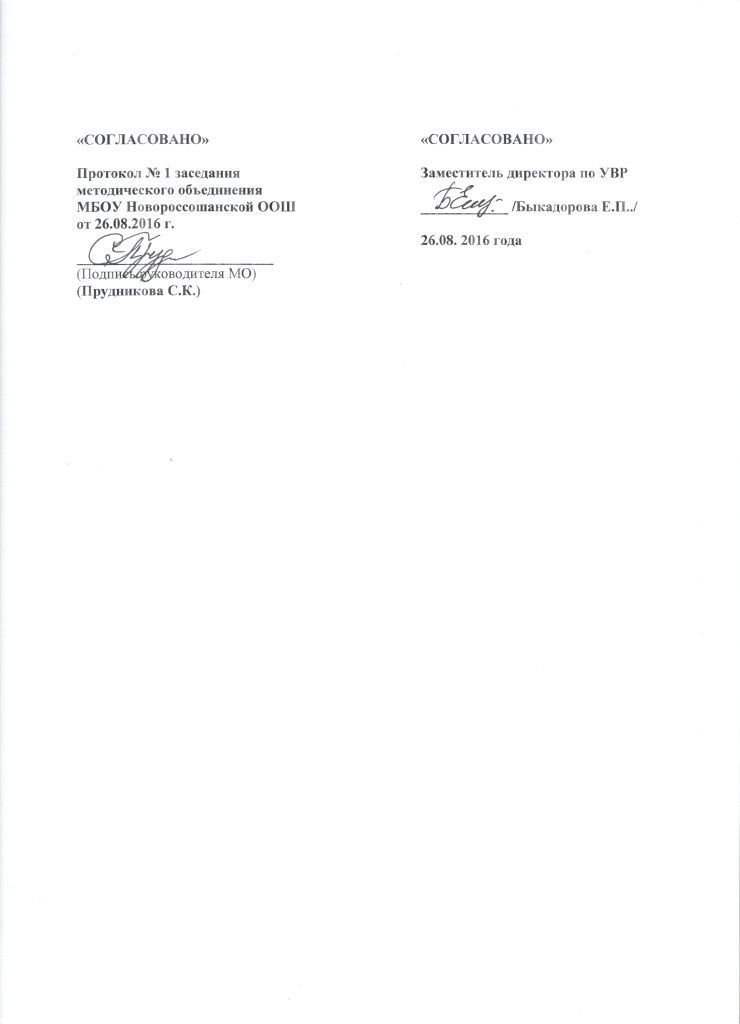 № Название раздела, темы, урокаКол-во часовТысяча миров музыки6 Как создается музыкальное произведение?(начало)20 Пасха в музыке3 Как создается музыкальное произведение?(продолжение)6 Итого:Итого:35№Наименование оборудованияКол-воКомпьютер IMANGO M/плата процессор intel Celeron G540 2.5 GHz <S1155 2M VGA> OFM…2Ноутбук Samsung1Принтер Canon+Sensus LBP6000 1Доска 3-х элементная меловая 1Стол однотумбовый 1Стол9Стул16Интерактивная проекционная система ActivBoard 1МФУ «HP LASERJET PROFESSIONAL M1130»  1Фотоаппарат  Сanon EOS 11001Таблицы демонстрационные «Музыка 5 класс» 1Таблицы демонстрационные «Музыка 6 класс»1Таблицы демонстрационные «Музыка 7 класс»1Выход в Интернет.№ п/пТема урокаТребования к уровню подготовки обучающихсяМатериально-техническое обеспечение образовательного процессаДатапроведенияДатапроведения№ п/пТема урокаТребования к уровню подготовки обучающихсяМатериально-техническое обеспечение образовательного процессаПланФактI.Тысяча миров музыки, 6 чI.Тысяча миров музыки, 6 чI.Тысяча миров музыки, 6 чI.Тысяча миров музыки, 6 чI.Тысяча миров музыки, 6 чI.Тысяча миров музыки, 6 чНаш вечныйСпутникЗнать о роли искусства в жизни, уметь приводить примеры воздействия музыки на человека. Закрепить вокально-хоровые навыкиФонохрестоматия, СД «Шедевры музыки»01.09"Музыкадуши"Понимать определение «музыка души», уметь охарактеризовывать состояние и настроениеЗакрепить вокально-хоровые навыкиФонохрестоматия, СД «Шедевры музыки»08.09Искусство ифантазияЗнать об источниках зарождения произведений искусства, уметь сформулировать собственные идеи Закрепить вокально-хоровые навыкиФонохрестоматия, СД «Шедевры музыки», презентация по теме урока15.09Какой бывает музыкаЗнать различные классификации музыки (исполнители, жанры, темы)Закрепить вокально-хоровые навыкиФонохрестоматия, СД «Шедевры музыки»22.09В чём сила музыки? Волшебная сила музыки. Фольклорная музыка Донского края.Уметь объяснить  способность музыки влиять на состояние человека Закрепить вокально-хоровые навыкиФонохрестоматия, СД «Шедевры музыки», Сеть интернет29.09В чём сила музыки? Музыка объединяет людейУметь объяснить способность музыки объединять людей ради общих благих целейЗакрепить вокально-хоровые навыкиФонохрестоматия, СД «Шедевры музыки»06.10II.Как создается музыкальное произведение? (начало), 20 чII.Как создается музыкальное произведение? (начало), 20 чII.Как создается музыкальное произведение? (начало), 20 чII.Как создается музыкальное произведение? (начало), 20 чII.Как создается музыкальное произведение? (начало), 20 чII.Как создается музыкальное произведение? (начало), 20 чЕдинство музыкального произведенияЗнать о неразрывности и единстве составляющих сторон музыкиЗакрепить вокально-хоровые навыкиПонимать значение понятия «средства музыкальной выразительности»Закрепить вокально-хоровые навыкиФонохрестоматия, СД «Шедевры музыки», презентация по теме урока13.10О чем рассказывает музыкальный ритмЗнать определение ритма в музыке, составлять ритмические рисунки изученных произведенийЗакрепить вокально-хоровые навыкиЗнать виды ритмов, от чего зависит ритмический рисунок, уметь сочинять свой ритмЗакрепить вокально-хоровые навыкиФонохрестоматия, СД «Шедевры музыки»20.10Диалог метра и ритмаРазличать понятия ритма и метра в музыке, уметь схематически оформлять ритмические рисункиЗакрепить вокально-хоровые навыкиФонохрестоматия, СД «Шедевры музыки», презентация по теме урока27.10От адажио к престоЗнать определение темпа в музыке, зависимость выбора темпа композиторомЗакрепить вокально-хоровые навыкиЗнать виды темпов в музыке, познакомиться с латинской системой записи темповПознакомиться с прибором измерения темпаЗакрепить вокально-хоровые навыкиФонохрестоматия, СД «Шедевры музыки»10.11От адажио к престоЗнать определение темпа в музыке, зависимость выбора темпа композиторомЗакрепить вокально-хоровые навыкиЗнать виды темпов в музыке, познакомиться с латинской системой записи темповПознакомиться с прибором измерения темпаЗакрепить вокально-хоровые навыкиФонохрестоматия, СД «Шедевры музыки»17.11Мелодия-душа музыкиПонимать значение выражения через смысловое содержание музыкального произведения, знать определение регистраЗакрепить вокально-хоровые навыкиФонохрестоматия, СД «Шедевры музыки», презентация по теме урока24.11Мелодией одной звучат печаль и радость. Радость и печаль в казачьих песнях.Определить роль мелодии в музыке, знать виды мелодий, уметь определять их. Знать определение высоты мелодии, диапазона.Закрепить вокально-хоровые навыкиФонохрестоматия, СД «Шедевры музыки», Сеть интернет01.12Мелодия "угадывает" нас самихОпределять направление мелодииПовторить состав симфонического оркестраЗакрепить вокально-хоровые навыкиФонохрестоматия, СД «Шедевры музыки»08.12Что такое гармония в музыке?Знать определение гармонии, значение гармонических сочетаний в музыкеЗакрепить вокально-хоровые навыкиФонохрестоматия, СД «Шедевры музыки», презентация по теме урока15.12Красочность музыкальной гармонииЗнать  роль гармонии в создании образов музыки, уметь определять ведущую гармонию в произведенииЗакрепить вокально-хоровые навыкиФонохрестоматия, СД «Шедевры музыки»22.12Что такое полифония?Знать определение полифонии, философское и теософское содержание полифонической музыки, уметь различать количество мелодийЗакрепить вокально-хоровые навыкиФонохрестоматия, СД «Шедевры музыки»12.01Мир образов полифонической музыкиЗнать определение полифонии, философское и теософское содержание полифонической музыки, уметь различать количество мелодийЗакрепить вокально-хоровые навыкиФонохрестоматия, СД «Шедевры музыки», презентация по теме урока19.01Философия фугиЗнать определение фактуры в музыке, её роль в создании образов Закрепить вокально-хоровые навыкиФонохрестоматия, СД «Шедевры музыки»26.01Какой бывает музыкальная фактураЗакрепить знания теоретического материала, музыкальных произведений, вокально-хоровых навыковФонохрестоматия, СД «Шедевры музыки»02.02Пространство фактуры. Фактура казачьих песен.Знать определение фактуры в музыке, её роль в создании образов Закрепить вокально-хоровые навыкиФонохрестоматия, СД «Шедевры музыки», Сеть интернет09.02Пространство фактурыЗнать определение фактуры в музыке, её роль в создании образов Закрепить вокально-хоровые навыкиФонохрестоматия, СД «Шедевры музыки»16.02Тембры – музыкальные краскиЗнать определение тембра в музыке, основные тембры голосов и инструментовЗакрепить вокально-хоровые навыкиФонохрестоматия, СД «Шедевры музыки»23.02Соло. Сольные казачьи песни.Закрепить вокально-хоровые навыки.Фонохрестоматия, СД «Шедевры музыки», Сеть интернет02.03Тутти.Знать тембровые особенности подбора инструментов в оркестрах, повторить виды оркестровЗакрепить вокально-хоровые навыкиФонохрестоматия, СД «Шедевры музыки»09.03Н.А. Римский-Корсаков «Полёт шмеля», «Три чуда»Знать тембровые особенности подбора инструментов в оркестрах, повторить виды оркестровЗакрепить вокально-хоровые навыкиФонохрестоматия, СД «Шедевры музыки»16.03III. Пасха в музыке, 3 чIII. Пасха в музыке, 3 чIII. Пасха в музыке, 3 чIII. Пасха в музыке, 3 чIII. Пасха в музыке, 3 чIII. Пасха в музыке, 3 чОсобенности Страстных песнопений (анализ средств музыкальной выразительности и изобразительности)Привить интерес к традициям россиян, казаков, православиюСеть интернет23.0306.04Особенности Пасхальных песнопений (анализ средств музыкальной выразительности и изобразительности)Привить интерес к традициям россиян, казаков, православиюСеть интернет06.04Празднование пасхи на ДонуПривить интерес к традициям россиян, казаков, православиюСеть интернет, презентация по теме урока13.04IV.Как создается музыкальное произведение? (продолжение), 6 чIV.Как создается музыкальное произведение? (продолжение), 6 чIV.Как создается музыкальное произведение? (продолжение), 6 чIV.Как создается музыкальное произведение? (продолжение), 6 чIV.Как создается музыкальное произведение? (продолжение), 6 чIV.Как создается музыкальное произведение? (продолжение), 6 ч20.04Громкость и тишина в музыкеЗнать определение динамики,  её роль в музыкальном произведении, её зависимость от характера музыкиЗакрепить вокально-хоровые навыкиФонохрестоматия, СД «Шедевры музыки»20.04Тонкая палитра оттенковЗнать латинское обозначение, уметь определять динамические оттенкиЗакрепить вокально-хоровые навыкиФонохрестоматия, СД «Шедевры музыки»27.04К.Дебюсси «Лунный свет»Знать латинское обозначение, уметь определять динамические оттенкиЗакрепить вокально-хоровые навыкиФонохрестоматия, СД «Шедевры музыки», презентация по теме урока04.05По законам красоты.Закрепить вокально-хоровые навыкиФонохрестоматия, СД «Шедевры музыки»11.05В чем сила музыки (заключение)Закрепить знания теоретического материала, музыкальных произведений, вокально-хоровых навыковФонохрестоматия, СД «Шедевры музыки», презентация по теме урока18.05Урок обобщения и проверки знанийЗакрепить и проверить знания теоретического материала, музыкальных произведений, вокально-хоровых навыковФонохрестоматия, СД «Шедевры музыки»25.05№Содержание заданияВарианты ответов1Определите вид музыкиА.композиторскаяБ.народнаяВ.композиторская в народном духе2Определите музыкальный жанрА.вокальное произведениеБ.инструментальная пьесаВ.симфоническая музыка3Выбери инструмент деревянно-духовой группы симфонического оркестраА.арфаБ.гобойВ.валторнаГ.контрабасД.свирель4Определи тембр голосаА.басБ.тенорВ.сопрано5Музыкальное произведение для голоса без словА.арияБ.вокализВ.романс6Что означает в переводе слово «рондо»?А.кругБ.бегВ.соревнование7Определи композитораА. БетховенБ. ШопенВ. Чайковский8Определи исполнителяА.оркестр народных инструментовБ.органВ.симфонический оркестр9Творчество какого композитора отражает девиз: «Через борьбу – к победе!»А.БетховенБ.ШопенВ.Чайковский10Определи форму произведенияА.вариацииБ.рондоВ.куплетная11Определи композитораА.БетховенБ.МоцартВ.Скрябин12Произведение для симфонического оркестра и солирующего инструментаА.концертБ.симфонияВ.сюита13Какому виду музыки относится данный фрагмент?А.композиторскаяБ.композиторская в народном духеВ.народная14Выбери слово, передающее интонации матушкиА.беззаботныеБ.взволнованныеВ.успокаивающие15Определи тип музыкиА.песенно-танцевальныйБ.танцевально-маршевыйВ.маршево-песенный16Определи характер музыкиА.безмятежный, спокойныйБ.бурный, взволнованныйВ.печальный, задумчивый№Содержание заданияВарианты ответов1Определите имя исполнителяА. Л.Г.ЗыкинаБ. А.В.НеждановаВ. А.Пугачёва2Определите автора музыкиА. БетховенБ. РахманиновВ. Чайковский3Выбери инструмент медно-духовой группы симфонического оркестраА.арфаБ.гобойВ.валторнаГ.контрабас4Определи жанр музыкального произведенияА.вокальная музыкаБ.инструментальная пьесаВ.симфоническая музыка5Высокий женский голос – это…А.альтБ.тенорВ.сопрано6Что означает в переводе слово «форте»?А.быстроБ.высокоВ.громко7Определите музыкальный жанрА.балладаБ.вальсВ.этюд8Определите тип (склад)А.гомофоническийБ.полифоническийВ.гомофонно-полифонический9Выбери девиз, характеризующий творчество Л. БетховенаА. «Через борьбу к победе!»Б. «…чтобы в моей музыке люди находили подпору и утешение»В. «Жизнь прекрасна»10В основе музыкального произведения лежит тема песниА. «Вниз по матушке по Волге»Б. «Во поле берёза стояла»В. «Зелёная рощица»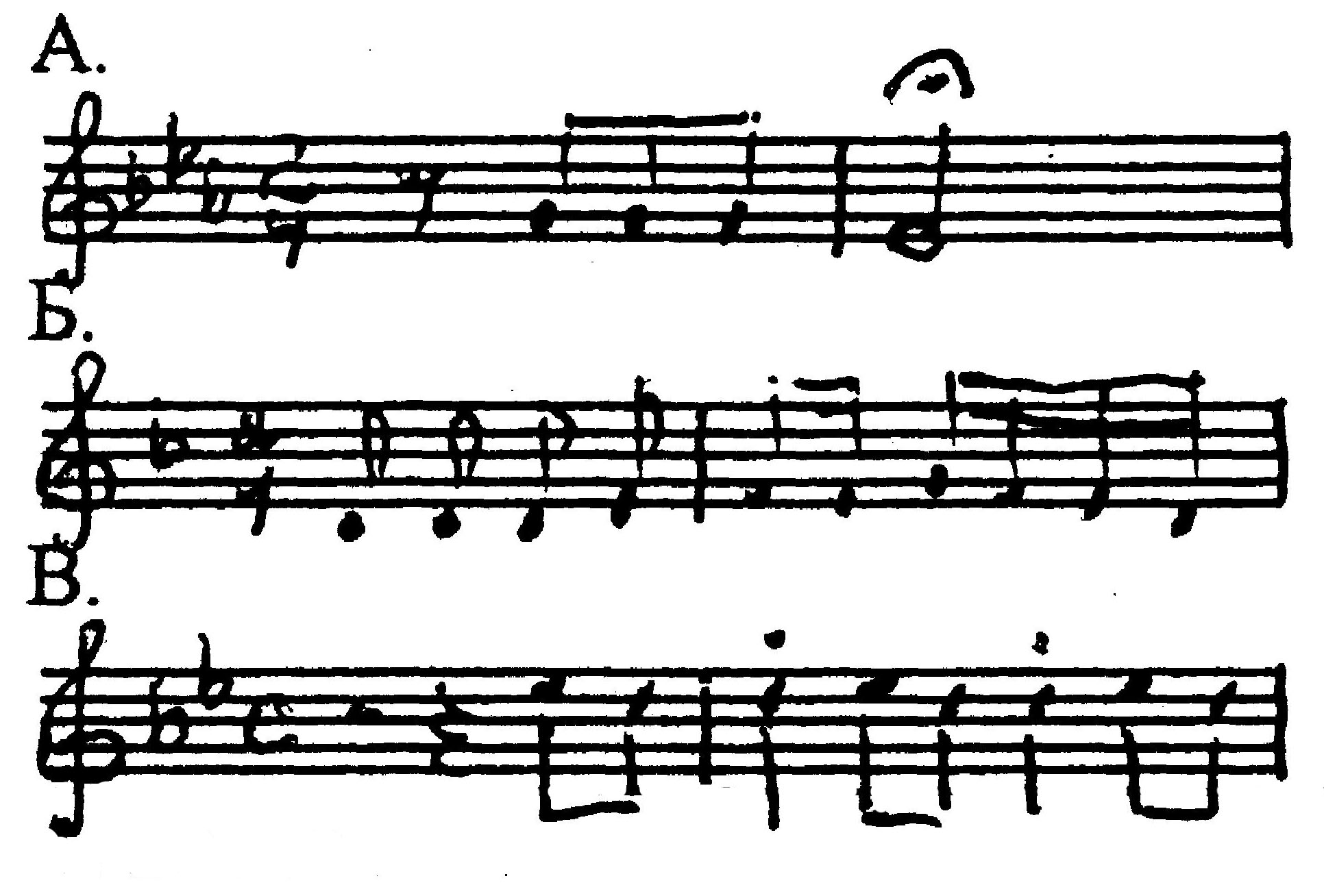 11Найди «зерно» интонации симфонии №5 Л.Бетховена12Музыкально-драматическое произведение, в котором действующие лица не говорят, а поют.А.балетБ.операВ.симфония13Назовите тембр голосаА.басБ.дискантВ.меццо-сопрано14Выбери слово, передающее характер интонации дочериА.беззаботныеБ.взволнованныеВ.успокаивающие15Определи жанр музыкального произведенияА.вальсБ.полонезВ.полька16Назови звучащий инструментА.баянБ.органВ.фортепиано17Назови композитора, у которого любимым инструментом был орган18Назови жанр произведения и приведи 3 примера произведений этого жанра19Назови 5 известных тебе произведений Петра Ильича Чайковского20Определи композитора по стилю21Определи автора, название произведения и тембр голоса главного героя22Назови 3 произведения Сергея Сергеевича Прокофьева17Какого композитора называли в детстве вундеркиндом (чудо-ребёнком)?18Назови жанр произведения и приведи 3 примера произведений этого жанра19Назови 5 известных тебе композиторов20Определи композитора по стилю21Определи автора, название произведения и тембр голоса главного героя22Назови 3 балета Петра Ильича Чайковского№12345678910111213141516ответБВБВБАББААААБВАБ№12345678910111213141516ответАВВАВВББАААБВБАВ№№Модель ответаБаллы175б.ИоганнСебастьянБахБезошибочное написание1б.1б.1б.2б.188б.ВальсШопенВальс ми минорЧайковскийСентиментальный вальсБрельВальс о вальсе2б.1б.1б.1б.1б.1б.1б.197б.Времена годаСимфония №4За любые другие произведения2б.2б.1б.202б.П.И.Чайковский2б.217б.ГлинкаМихаилИвановичОпераИван СусанинЖизнь за царябас1б.1б.1б.1б.1б.1б.1б.22За каждое название 2б; всего 6 баллов№№Модель ответаБаллы175б.ВольфгангАмадейМоцартБезошибочное написание1б.1б.1б.2б.188б.Русская народная песняЗа каждое название1б.1б.1б.1б.197б.За каждого композитораИмя (Отчество)1б.2б.202б.Чайковский2б.217б.НиколайАндреевичРимский-КорсаковОпераСадкотеноргусли1б.1б.1б.1б.1б.1б.1б.22За каждое название 2б; всего 6 баллов«СОГЛАСОВАНО»Протокол № 1 заседанияметодического объединенияМБОУ Новороссошанской ООШот 26.08.2016 г. ___________________________(Подпись руководителя МО)(Прудникова С.К.)«СОГЛАСОВАНО»Заместитель директора по УВР____________ /Быкадорова Е.П../26.08. 2016 года